Trường MN Bắc Cầu - Long Biên ngày đầu tiên đón trẻ đến trường sau đợt nghỉ dài phòng chống dịch COVID - 19. Sáng thứ hai ( 11/5/2020), tất cả các học sinh khối mầm non và tiểu học trên toàn Thành Phố Hà Nội đã đi học trở lại sau kỳ nghỉ dài chống đại dịch COVID-19. Các cô giáo hân hoan đón trẻ từ cổng chính. Toàn bộ phụ huynh và các bé trước khi vào cổng đều được đo thân nhiệt ghi vào sổ cho PH ký tên và xịt nước rửa tay sát khuẩn để đảm bảo an toàn vệ sinh cho trẻ trước khi vào lớp. Sĩ số trẻ đến lớp trong ngày đầu đã đạt hơn 74%. Trước khi trẻ đến lớp trở lại, Nhà trường đã thực hiện nghiêm túc công tác tổng vệ sinh toàn trường, giặt, rửa và phơi các đồ dùng bán trú, đồ chơi, lau chùi phòng nhóm, sắp xếp gọn gàng sạch sẽ các góc, các giá và toàn bộ khung cảnh sư phạm nhà trường. Không những thế, các cô giáo đã liên hệ và gửi thông tin tới từng phụ huynh học sinh về hoạt động trở lại của trường học và khảo sát sức khỏe các bé, tiền sử dịch tễ qua điện thoại nhằm loại trừ những trường hợp ho, sốt, ốm, nhà trường yêu cầu khi nào sức khỏe ổn định mới đi học trở lại. Đa số các bạn nhỏ vô cùng vui sướng khi được trở lại trường, được gặp bạn, gặp cô, nhưng cũng có một số bé lớp nhà trẻ cũng chỉ khóc chút xíu đầu giờ không chịu vào lớp do nghỉ một đợt dài chống dịch. Sau giờ đón trẻ, các cô giáo đã tiến hành tổ chức các hoạt động bình thường theo thời khóa biểu của một kỳ học đặc biệt, các bé được cô giáo dạy về kỹ năng giữ gìn vệ sinh tại trường lớp, ở nơi công cộng cũng như cách phòng chống dịch COVID - 19 qua các clip và các bài hát vui vẻ. Với sự tận tuỵ, yêu nghề mến trẻ của mình sau đợt nghỉ dài các cô được trở lại chăm sóc, thương yêu và dạy dỗ các con các cô giáo MN Bắc Cầu cũng không khỏi vui và Hân hoan theo các con, sự hạnh phúc hiện rõ trên gương mặt các cô khi được trở lại chăm sóc, vỗ về, và bảo vệ các con học sinh thân yêu . Các cô sẽ cố gắng hết mình để đem đến cho các con học sinh thân yêu thật mạnh khỏe , thật nhiều niềm vui , ngập tràn hạnh phúc khi các con trở lại mái trường thân yêu Trường MN Bắc Cầu . Một số hình ảnh khác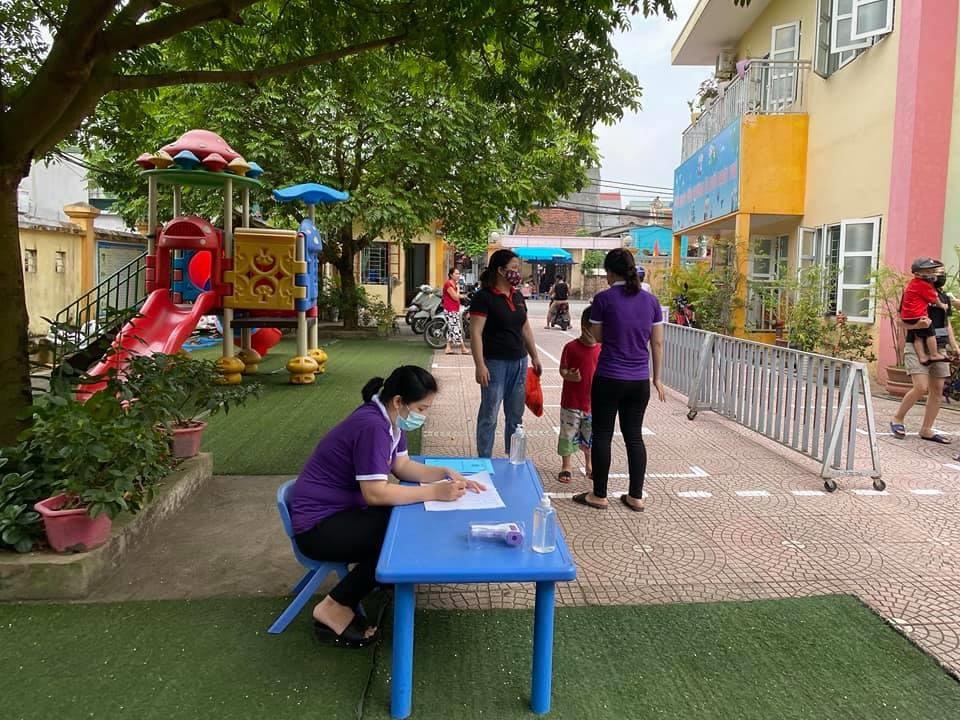 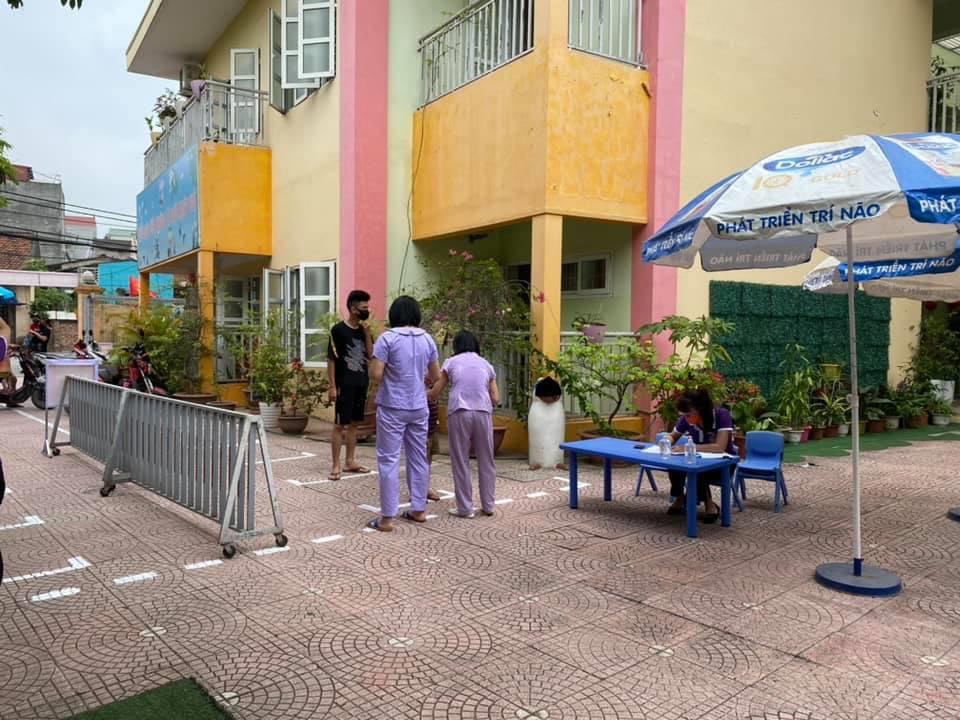 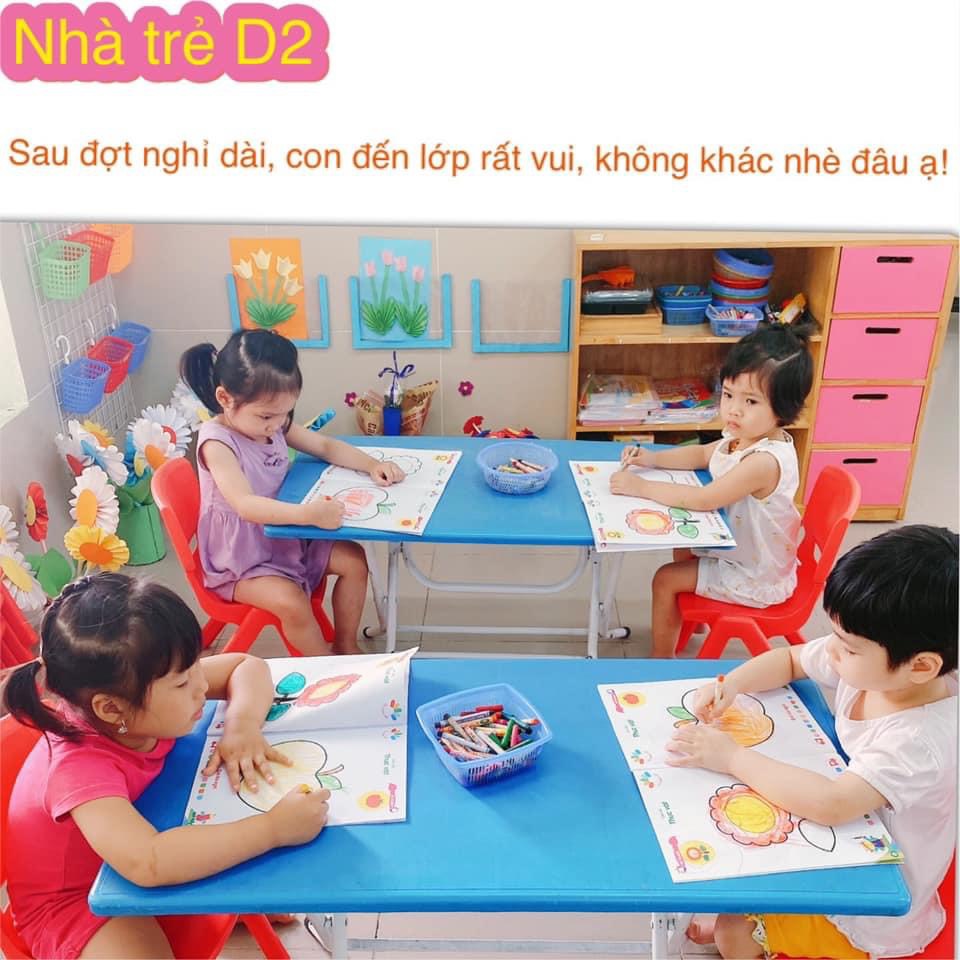 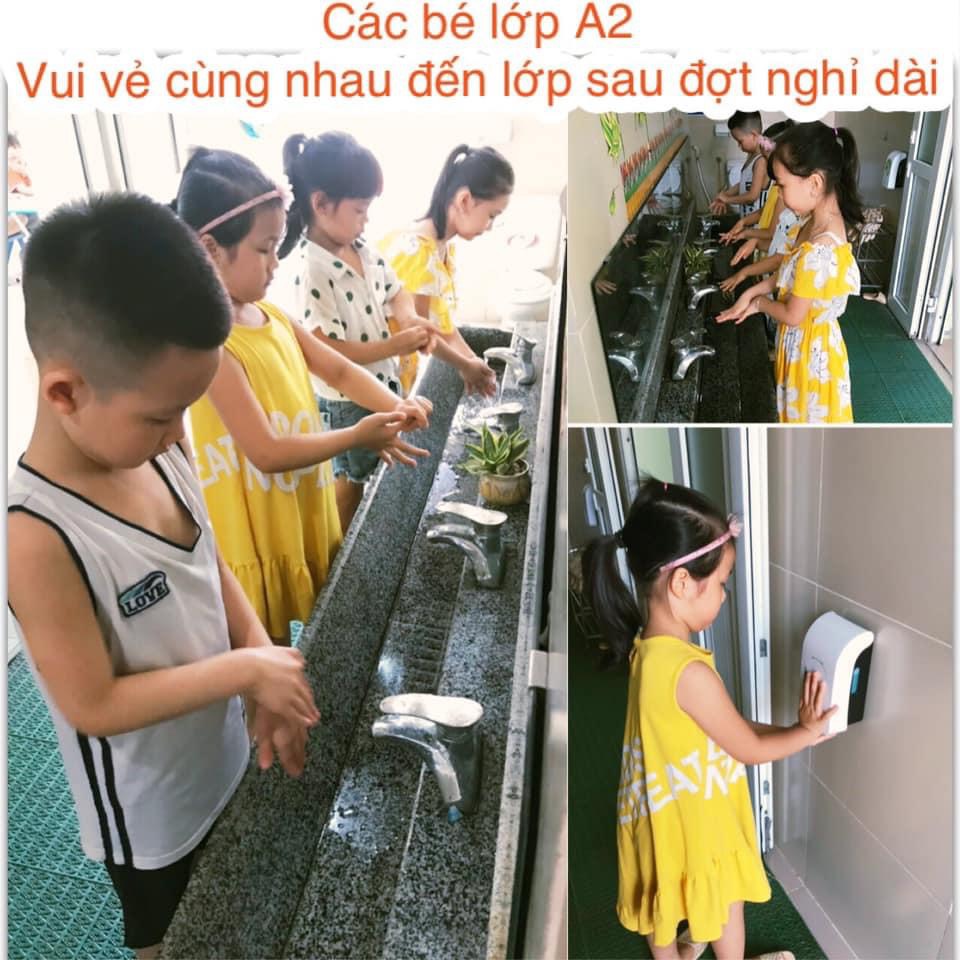 